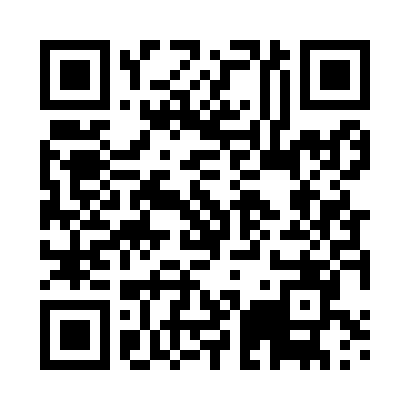 Prayer times for Bracial, PortugalWed 1 May 2024 - Fri 31 May 2024High Latitude Method: Angle Based RulePrayer Calculation Method: Muslim World LeagueAsar Calculation Method: HanafiPrayer times provided by https://www.salahtimes.comDateDayFajrSunriseDhuhrAsrMaghribIsha1Wed4:506:341:326:278:3110:092Thu4:486:331:326:288:3210:103Fri4:466:311:326:298:3310:124Sat4:446:301:326:298:3410:135Sun4:436:291:326:308:3510:146Mon4:416:281:326:308:3610:167Tue4:396:271:326:318:3710:178Wed4:386:261:316:318:3810:199Thu4:366:251:316:328:3910:2010Fri4:356:241:316:328:4010:2211Sat4:336:221:316:338:4110:2312Sun4:316:211:316:348:4210:2513Mon4:306:201:316:348:4310:2614Tue4:286:201:316:358:4410:2815Wed4:276:191:316:358:4510:2916Thu4:256:181:316:368:4610:3017Fri4:246:171:316:368:4710:3218Sat4:236:161:316:378:4710:3319Sun4:216:151:326:378:4810:3520Mon4:206:141:326:388:4910:3621Tue4:196:141:326:388:5010:3722Wed4:176:131:326:398:5110:3923Thu4:166:121:326:398:5210:4024Fri4:156:111:326:408:5310:4125Sat4:146:111:326:408:5410:4326Sun4:136:101:326:418:5410:4427Mon4:126:101:326:418:5510:4528Tue4:116:091:326:428:5610:4629Wed4:106:081:326:428:5710:4830Thu4:096:081:336:438:5810:4931Fri4:086:081:336:438:5810:50